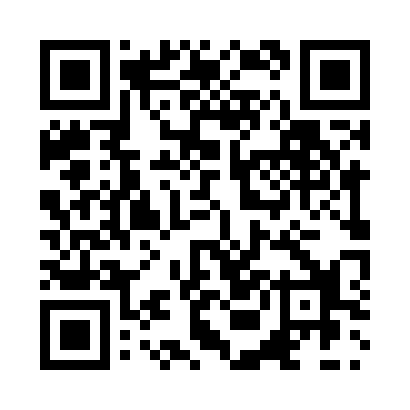 Prayer times for Vĩnh Long, VietnamMon 1 Apr 2024 - Tue 30 Apr 2024High Latitude Method: NonePrayer Calculation Method: Muslim World LeagueAsar Calculation Method: ShafiPrayer times provided by https://www.salahtimes.comDateDayFajrSunriseDhuhrAsrMaghribIsha1Mon4:435:5312:003:116:077:132Tue4:425:5312:003:106:077:133Wed4:425:5211:593:106:077:134Thu4:415:5211:593:096:077:135Fri4:415:5111:593:086:077:136Sat4:405:5011:593:076:077:137Sun4:395:5011:583:066:077:138Mon4:395:4911:583:066:077:139Tue4:385:4911:583:056:077:1310Wed4:375:4811:573:046:077:1411Thu4:375:4811:573:036:077:1412Fri4:365:4711:573:026:077:1413Sat4:365:4711:573:016:077:1414Sun4:355:4611:563:016:077:1415Mon4:345:4611:563:006:077:1416Tue4:345:4511:562:596:077:1417Wed4:335:4511:563:006:077:1418Thu4:335:4411:563:006:077:1419Fri4:325:4411:553:016:077:1520Sat4:315:4311:553:016:077:1521Sun4:315:4311:553:026:077:1522Mon4:305:4211:553:036:077:1523Tue4:305:4211:543:036:077:1524Wed4:295:4111:543:046:077:1625Thu4:295:4111:543:046:077:1626Fri4:285:4111:543:056:087:1627Sat4:275:4011:543:056:087:1628Sun4:275:4011:543:066:087:1629Mon4:265:3911:543:066:087:1730Tue4:265:3911:533:066:087:17